Select a route to your destination, then try and plan for problems faced by your company.Departure Date, Route taken, Exact Destination:	____________________________________________________________________________________________________________________________________________________________________________________________________________________________________________________________________________________________________________________________________________________________________________________________________________________________________________________________________________________________________________________________________________________________________________________________________________ Problem wagon trains face ________________________________________________________Solution  _______________________________________________________________________________________________________________________________________________________________________________________________________________________Problem wagon trains face ________________________________________________________Solution  ________________________________________________________________________________________________________________________________________________________________________________________________________________________Problem wagon trains face ________________________________________________________Solution  ________________________________________________________________________________________________________________________________________________________________________________________________________________________Problem wagon trains face ________________________________________________________Solution  ________________________________________________________________________________________________________________________________________________________________________________________________________________________Problem wagon trains face ________________________________________________________Solution  ________________________________________________________________________________________________________________________________________________________________________________________________________________________Problem wagon trains face ________________________________________________________Solution  ________________________________________________________________________________________________________________________________________________________________________________________________________________________Problem wagon trains face ________________________________________________________Solution  ________________________________________________________________________________________________________________________________________________________________________________________________________________________Wagon Captain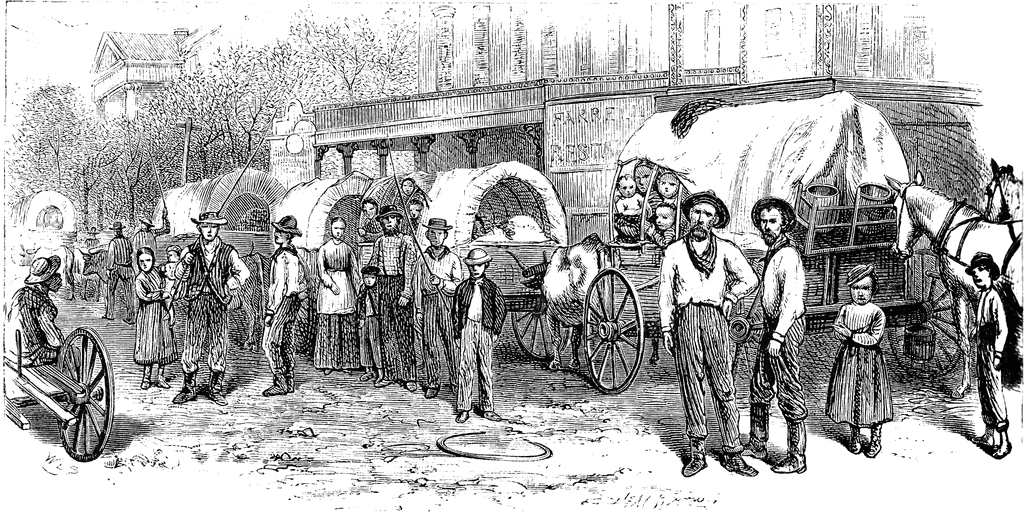 